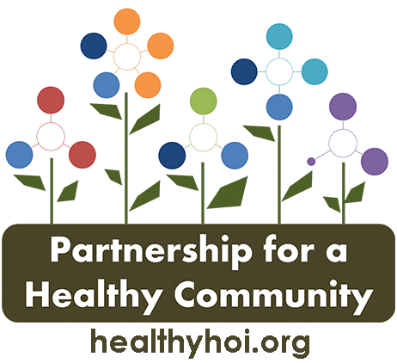 CANCER PRIORITY ACTION TEAM AGENDADate: Thursday, January 13, 2021Time:	 8:00 am to 9:30 amLocation:  Microsoft TeamsAttendees:  TopicLeaderAction ItemsWelcome & Introduction- (10 minutes)Andrea Ingwersen-Welcome to 2022!-Meeting schedule-Marketing plan meetingData-(10 Minutes)Amanda Smith-CHNA updateColorectal- (20 minutes)Diane HahnLung Cancer – (20 minutes)Andrea Ingwersen-January-Radon Action Month Public awareness campaign-Passive mitigation letter-Edits & next steps-ITFC grant-Edwards grantBreast Cancer- (20 minutes)Tom Cox-Screening Statement-Edits & next steps